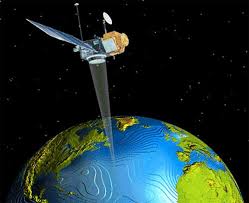 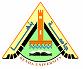 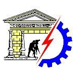 Image EnhancementWhat is meant by Image Contrast?Types of Stretching image histograms.Define the following terms:Filters.Moving average filter.High Pass Filters (HPF).Low Pass Filters (LPF).Edge detectors.Convolved image.Apply Moving Average Filter and Sobel operator to the window given in table below. Show the obtained results in each case. Discuss the spatial filtering techniques used to enhance the acquired satellite images. C1C2C3C4C5  91351013R112171298R2112410811R3915131514R41218172019R5